Publicado en Madrid el 14/01/2022 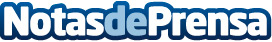 Turijobs organiza durante FITUR el Talent Meetup,  el evento para quienes buscan empleo en TurismoEl encuentro, dirigido a profesionales y futuros talentos del sector turístico, se celebrará el Sábado 22 de Enero del 2022, de 11.00 a 14.00 Hrs, en el Pabellón 10 de IFEMA, durante FITURDatos de contacto:Comunicación de Turijobs932 28 21 93Nota de prensa publicada en: https://www.notasdeprensa.es/turijobs-organiza-durante-fitur-el-talent Categorias: Madrid Turismo Eventos Recursos humanos http://www.notasdeprensa.es